AP Calculus AB						Name__________________________________Prerequisite Skills Reference Sheet				Date _______________________________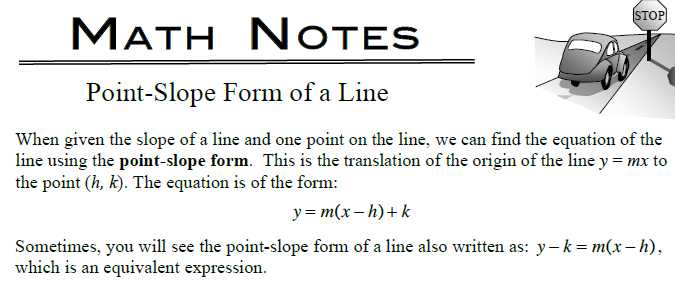 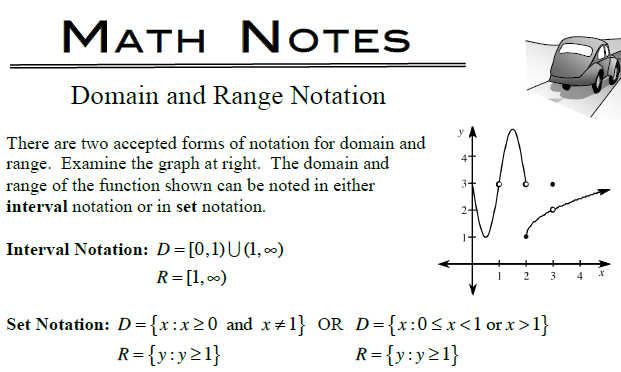 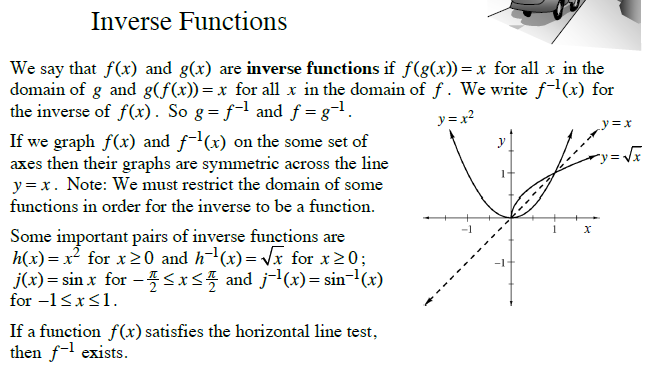 Piecewise Functions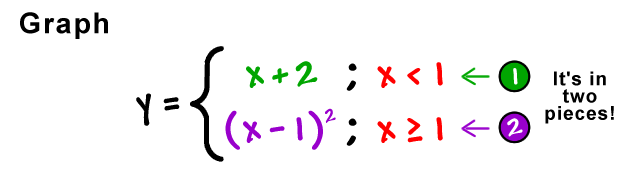 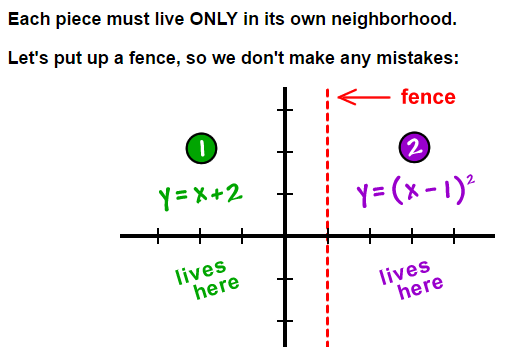 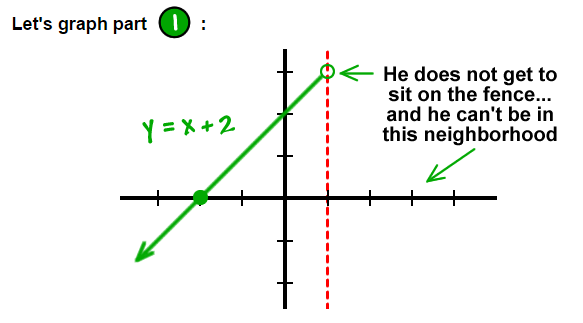 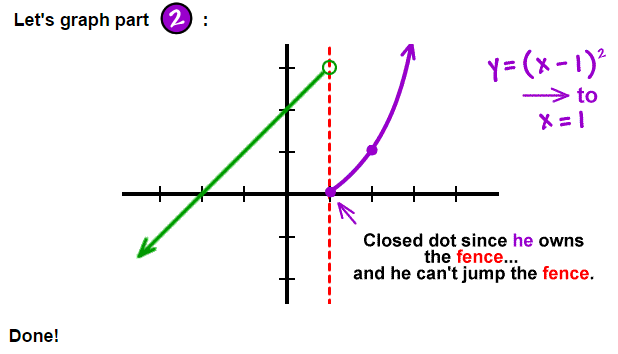   (Remove the “fence” when you are finished!)Exponent Rules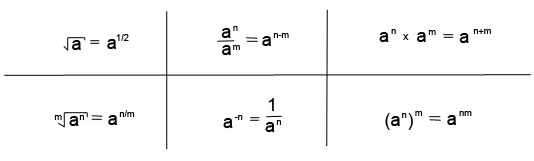 Natural Log Rules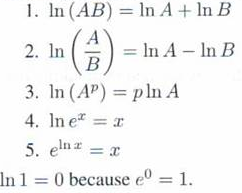 Reciprocal Trig Functions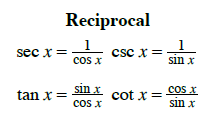 Curve Analysis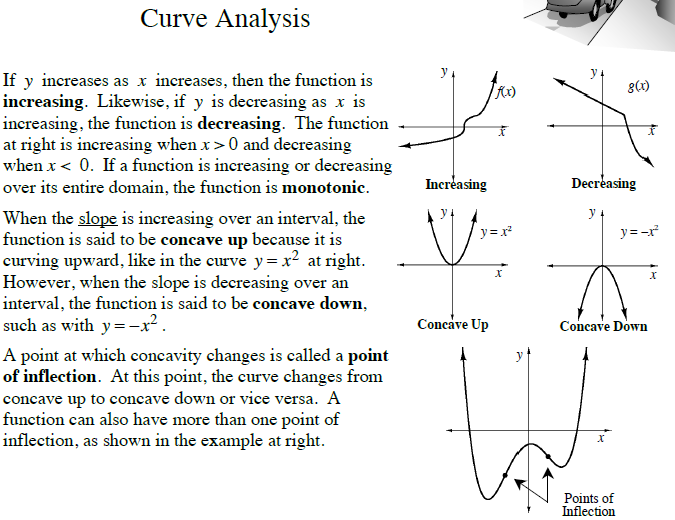 Composition of Functions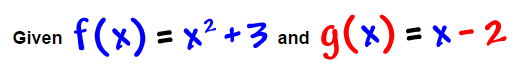 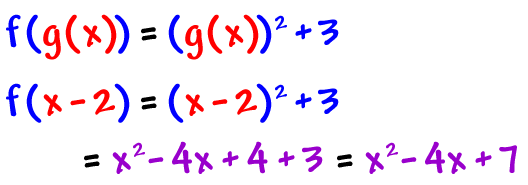 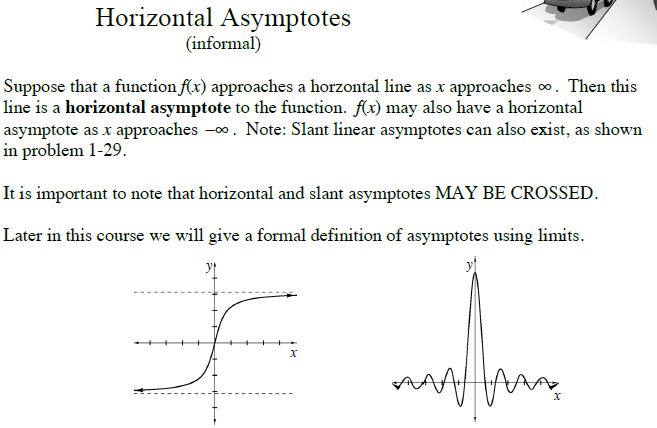 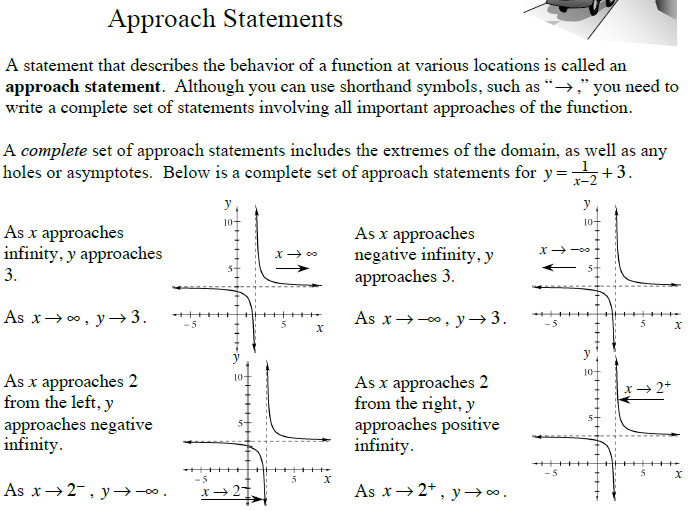 